SUPPLEMENTAL DATA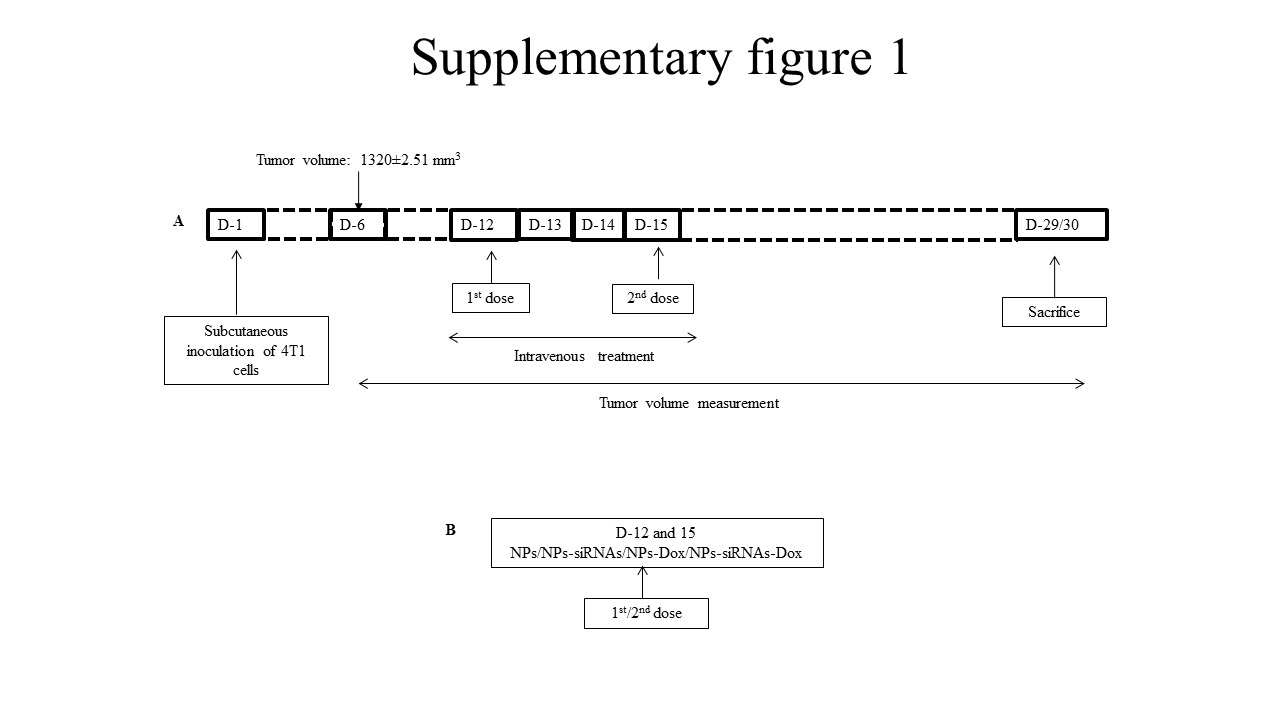 Supplementary figure 1: In vivo experimental plan for NPs, NPs-siRNAs, NPs-Dox or NPs-Dox-siRNAs. (A) Tumor induction and treatment of mice, (B) number of administration of a dose.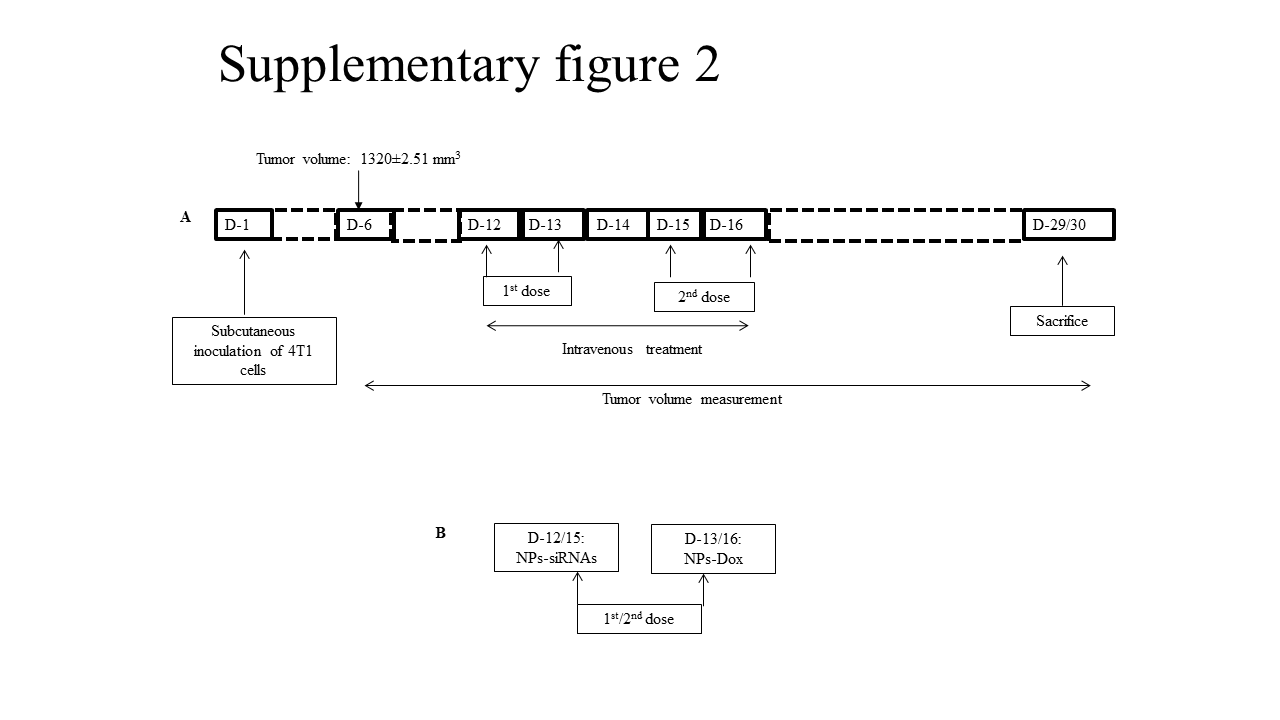 Supplementary figure 2: In vivo experimental plan for separate treatment of NPs-siRNAs and NPs-Dox. (A) Tumor induction and treatment of mice, (B) number of administrations of a dose. 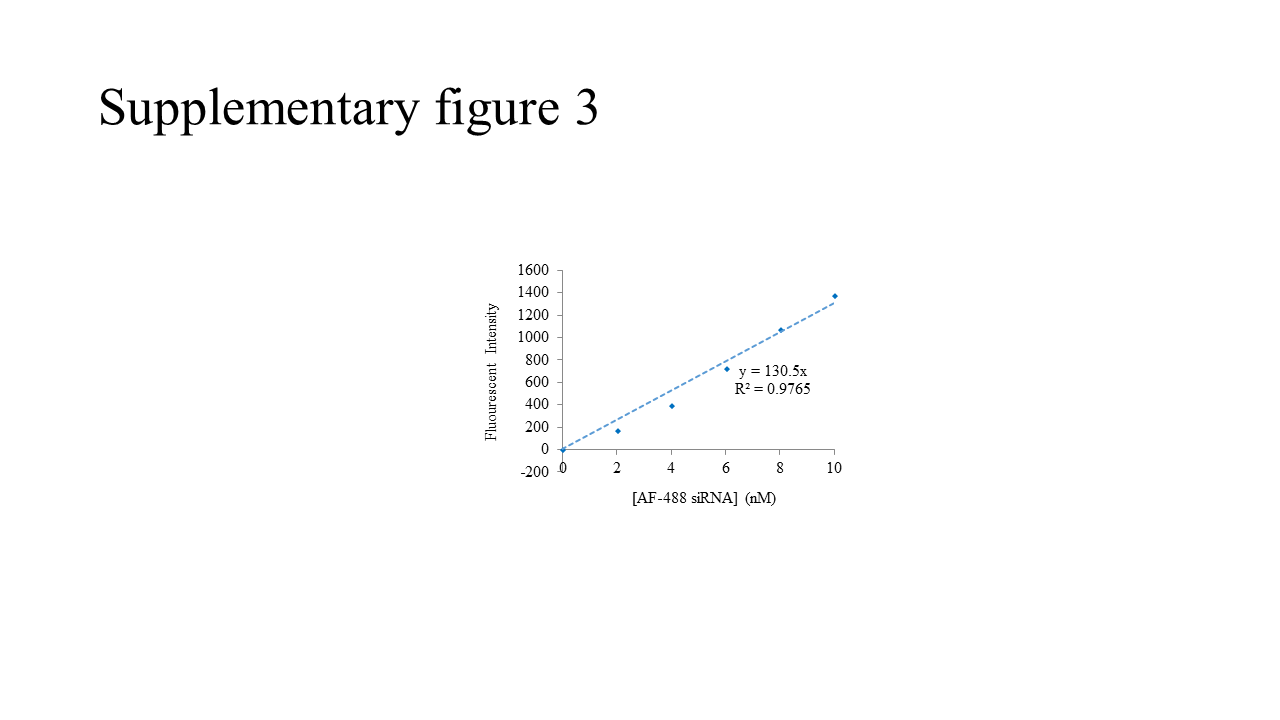 Supplementary figure 3: Standard curve of fluorescent siRNA vs fluorescent intensity. Each experiment was done in duplicate and repeated for two times to check reproducibility. 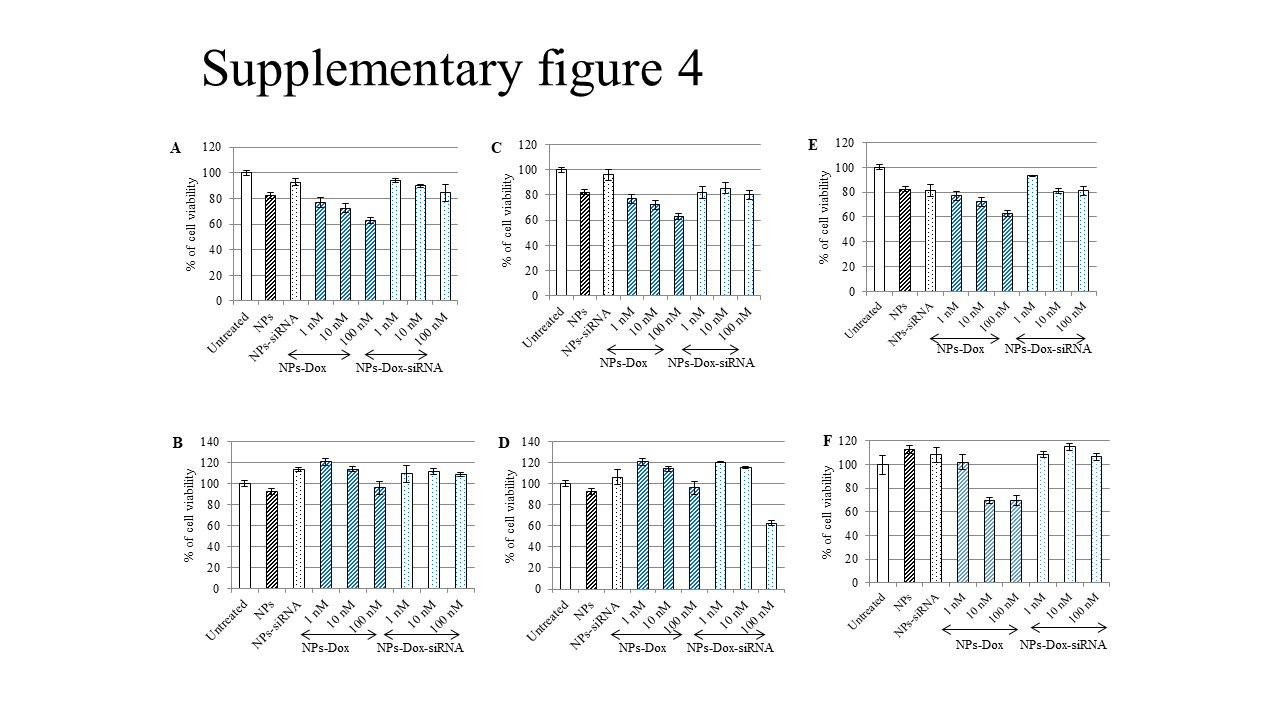 Supplementary figure 4: Cell viability assessment in 4T1 and MDA-MB-231 cells for the NPs-Dox-siRNA carrying single siRNA against multidrug transporter genes. Cells were treated with media (untreated), NPs-Dox formed with 3 mM of CaCl2 and 1 nM to 100 nM of Dox, NPs-Dox-siRNA formed with 3 mM CaCl2, 1 nM to 100 nM of Dox and 1 nM of siRNA for a consecutive period of two days (4T1 cells) or one day (MDA-MB-231 cells). After 44 hours, cell viability was measured by MTT assay. Values are represented as % of cell viability compared to untreated cells. siRNAs against (A, B) ABCB1 (C, D) ABCG2 and (E, F) ABCC1 gene in 4T1 and MDA-MB-231 cells respectively. 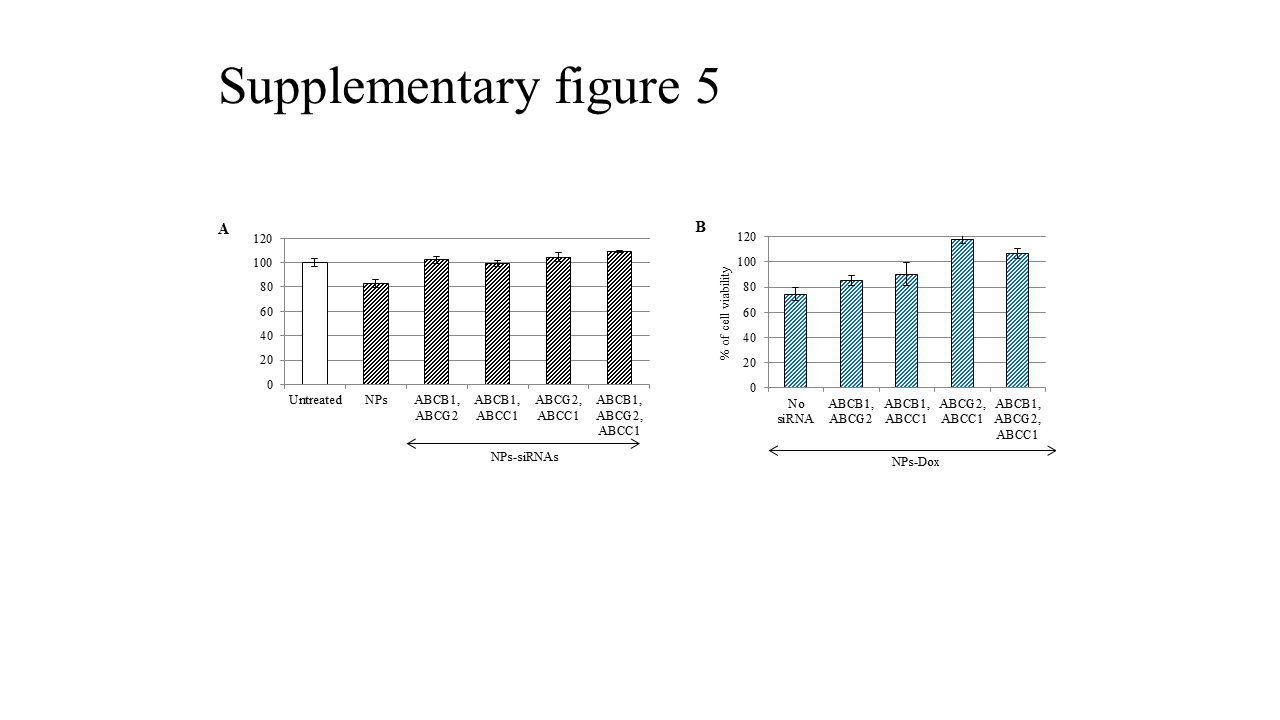 Supplementary figure 5: Cell viability assessment in 4T1 cells for NPs-siRNAs and NPs-Dox-siRNAs carrying siRNAs against transporter genes in different combinations. 3 mM of CaCl2, 1 nM of each siRNA and 10 nM od Dox were used to form the complex. After 44 hours of treatment cell viability was measured and values are represented as % of cell viability compared to untreated cells. (A) Free siRNAs and NPs-siRNAs without Dox, and (B) with Dox in 4T1 cells.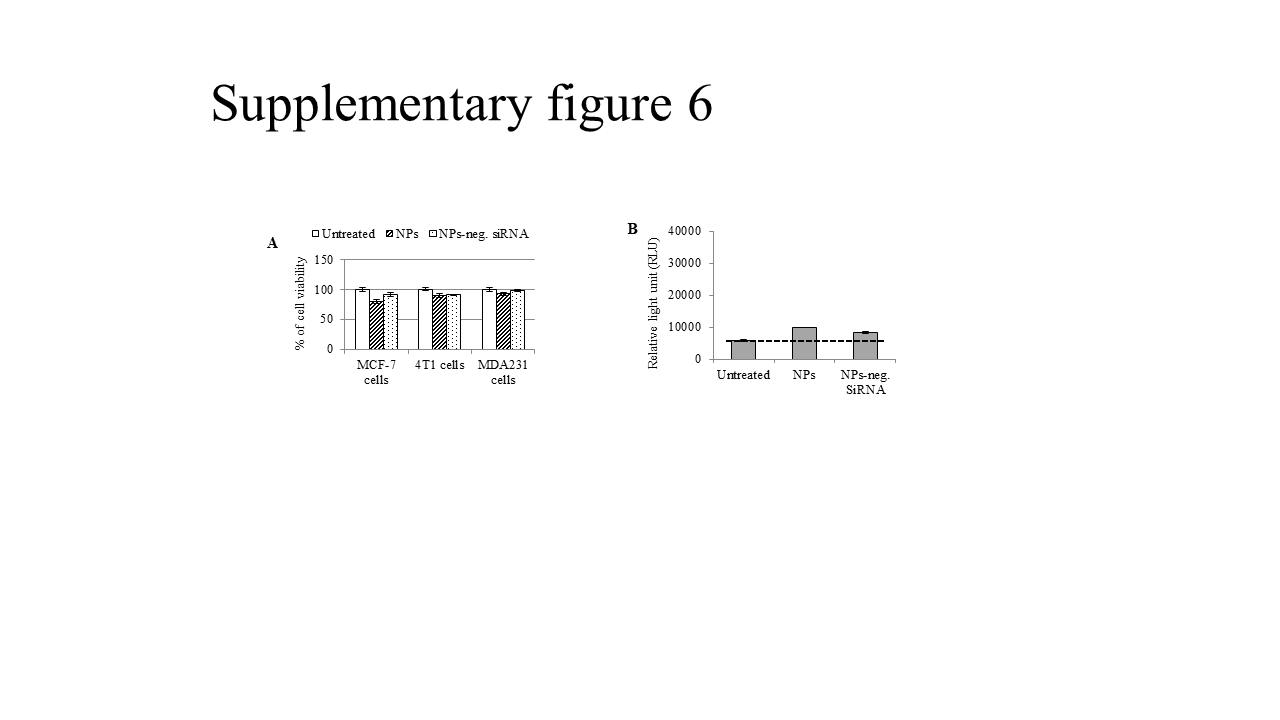 Supplementary figure 6: (A) Cell viability assessment in three cells for the NPs-neg. siRNA. 3 mM of CaCl2 and 1 nM of allstars negative siRNA were used to form NPs-neg.siRNA. After 44 hours, cell viability was measured and values are represented as % of cell viability compared to untreated cells. (B) Caspase-7-mediated luminescence signal in MCF-7 cells following exposure to NPs and NPs-neg.siRNA formed with 3 mM of CaCl2 and 1 nM of neg.siRNA. After 44 hr of treatment, Caspase 3/7-mediated luminescence signal was measured. Data were presented as mean±SD for duplicate samples. 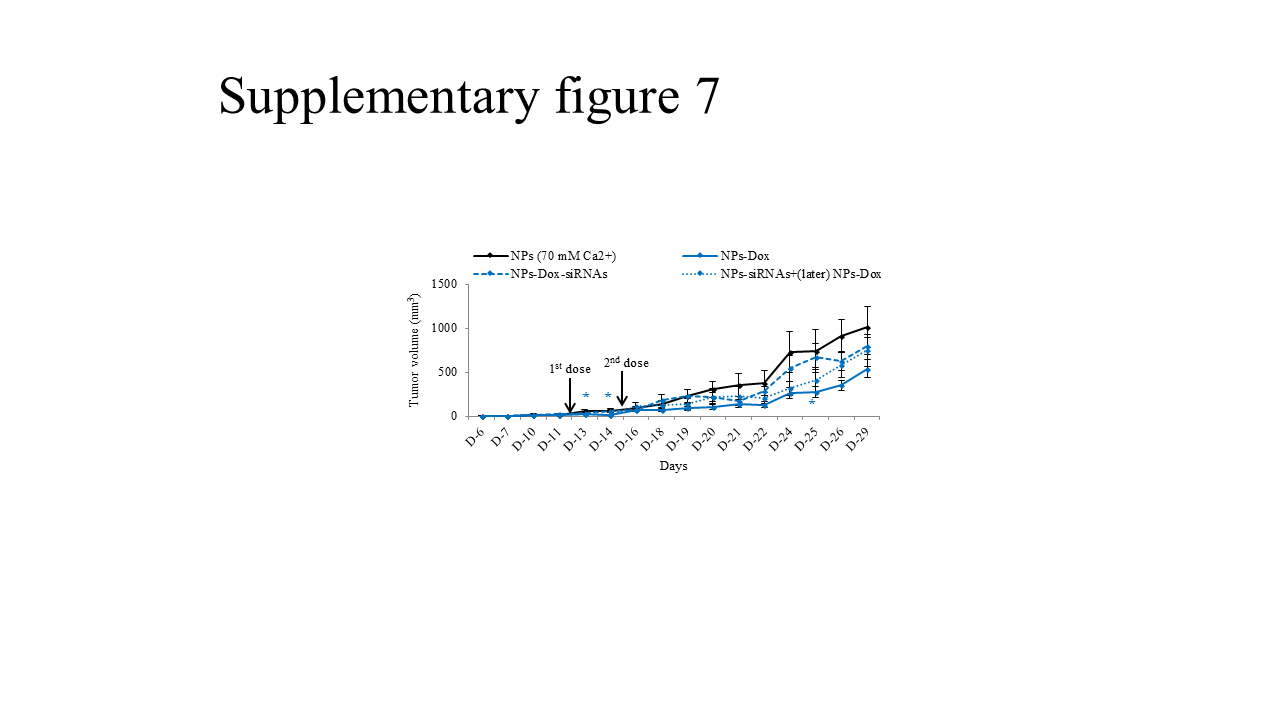 Supplementary figure 7: Tumor outgrowth in mice treated with NPs carrying Dox and siRNAs targeting three transporter genes (ABCB1, ABCG2 and ABCC1). Mice were treated with 100 µL regimen. 70 mM of CaCl2, 0.34 mg/Kg Dox and 50 nM of each three siRNA against transporter genes were used to make the complexes. Six mice/group were used and data were presented as mean±SD. 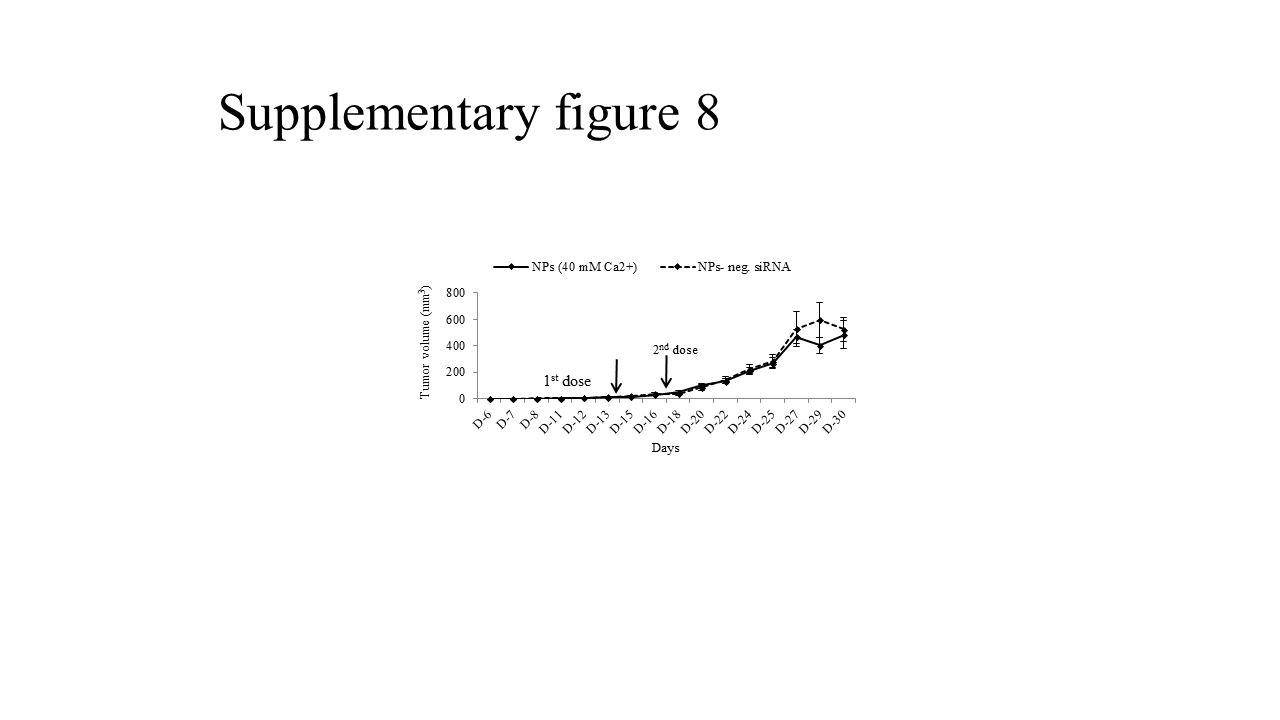 Supplementary figure 8: Tumor outgrowth in mice treated with of NPs-neg. siRNA. Mice were treated with 100 µL regimen. 40mM of CaCl2 and 50 nM of allstars neg. siRNA were used. Six mice/group were used and data were presented as mean±SD. 